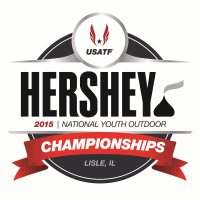 Benedictine University - Lisle, IL
June 30- July 5, 2015

The USATF Hershey Youth Outdoor Championships annually attracts youth athletes from across the country and the 2015 meet will be even more exciting for athletes, coaches, family members and spectators alike! This event typically produces several youth national records and is the only track & field competition that also awards team championships in every age division!
 
This meet is more than a competition--it is also about having fun! Regardless of whether young athletes achieve a personal best or win a medal, they will experience a first-class competition and have the opportunity to make new friends--and a lifetime of memories.In celebration of our nation’s founding, there will also be a free cookout with a DJ, face painting and carnival games as well as Fireworks on July 3rd.Though this meet is not required for HBTC athletes we would like to invite those who would like to attend an opportunity to do so. There are no qualifying times/marks but recommended performance guidelines if athletes desire to be competitive with the top performing athletes. You can see the coaches for more information there. The more Blaze athletes we have- then we can compete for team awards! One of the advantages rests in our breadth and depth as a club. We can win with our relays!We want to travel as a team if we can and hope to stay in the same hotel so that we can continue to bond while away. Entry fees will be covered by the club as this is a national event.Below are some of the related costs:Lodging: Hampton Inn & Suites- Addison(16 miles from the campus)  Weeknight rate of $92/night & Weekend $75/night  Meals: Breakfast included at the hotel.There are a number of restaurants surrounding the hotel area including Famous Dave’s BBQ, Panera Bread, IHop and Chipotle. The hotel is also just 5 miles from the Woodfield Mall.	Spectator Tickets: $8/daily or $40 for the weekIf you are interested in traveling together, we will be arranging van transportation to Illinois from Hershey. We will be stopping half way for rest and meals both ways. The number of people interested will determine the shared cost for this option. Lisle, IL is a Chicago suburb and we estimate it will be about a 10.5 hour drive. Traveling with friends can provide lots of fun and entertainment.Important links regarding the Hershey USATF Outdoor ChampionshipsMeet Schedule: http://www.usatf.org/Events---Calendar/2015/USATF-Hershey-Youth-Outdoor-Championships/Schedule.aspxGeneral Athlete Information: http://www.usatf.org/Events---Calendar/2015/USATF-Hershey-Youth-Outdoor-Championships/Athlete-Info/General-Info.aspxHotel Reservations: http://teamusa.hhonors.com/38/*Be sure you choose the Hampton Inn & Suites Addison to stay with the team. This link will    ensure the 15% USATF Discount.